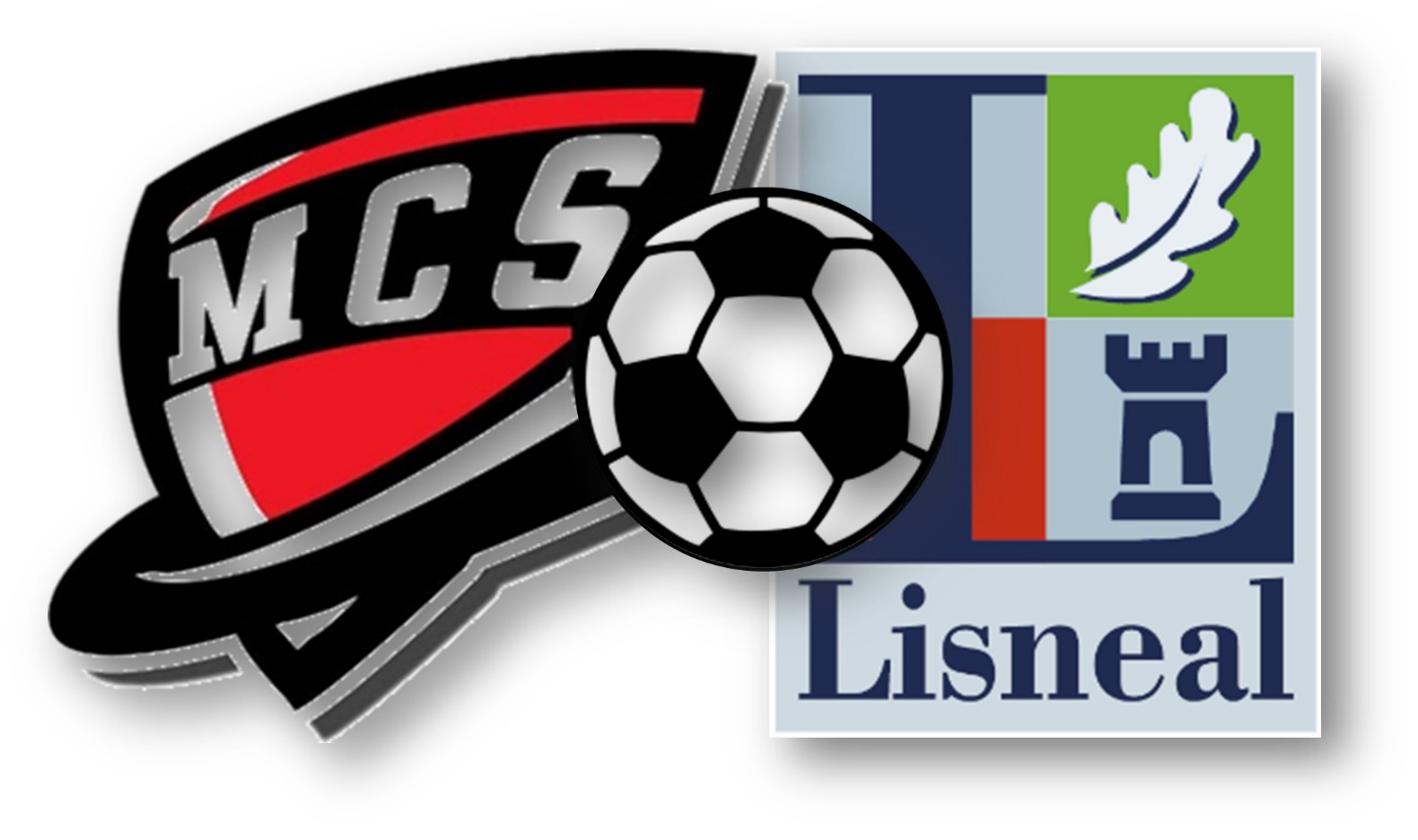 6th Form Entrance CriteriaLisneal College offers a vibrant and varied curriculum to pupils wishing to join our 6th Form. Students can study from a range of subjects that are tailored to suit their individual needs and aspirations, and we are confident that our Post 16 Curriculum provides career progression for all of our students. The Sport and Soccer Academy is an extension of our 6th form provision that will create pathways to sports careers and help to develop soccer players to a high standard. Pupils wishing to access the programme must be registered pupils at Lisneal College. The programme is managed in partnership with Maiden City Soccer Academy. Our 6th Form is led by Mr White and he provides support, encouragement and pastoral care for every pupil in 6th Form. We are really proud of the relationship between our staff and pupils and we believe that this is the key to ensuring success for each young person. It is important for pupils and parents to understand that the AS/A2 and Level 3 Applied subjects are very challenging and require dedication and hard work on the part of the student. 6th Form students are required to work more independently and be relied upon to meet deadlines for all work. This requires students to show a much greater sense of maturity and an acceptance of responsibility for their own achievements and outcomes. Students who do not meet the required standards expected in relation to academic progress and discipline will forfeit will not be permitted to attend the soccer development component of the course, Students who display poor discipline and attitude will not be permitted to continue in the programme.Each pupil wishing to join the programme must complete an application form and a pupil, parent, school contract must be signed. Schools must provide compulsory education to all young people up until the end of year 12, but entry into 6th Form is at the discretion of the Principal and the Board of Governors. In order to return to 6th Form each student must meet the criteria listed below.The application process will be managed in the following stages:It is essential that you and your son/daughter plan an alternative pathway to 6th form in the event that your son’s/daughter’s application is not approved.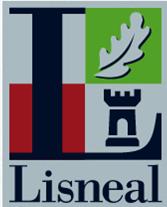 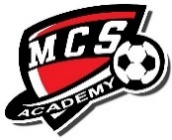 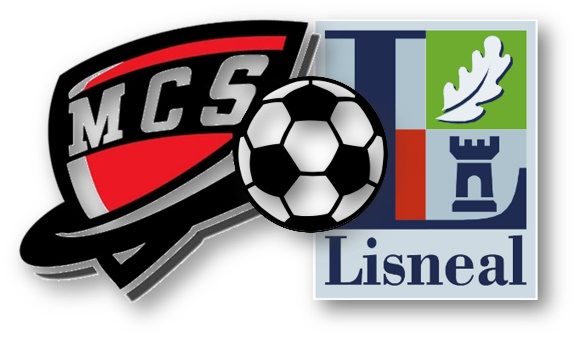 Criteria for Studying AS/A2 Levels/ Level 3 Subjects in Year 13Pupils must have a good record of behaviour. This includes co-operation with teachers and pupils; wearing the school uniform correctly and complying with all school rules. Pupils who frequently challenged school rules will not be accepted into 6th Form.Pupils must have a good record of attendance at school (Minimum 90%). Pupils who have exceptional reasons for absence may be considered for a return to 6th Form. Pupils must have a good record of punctuality to school and to lessons.Pupils must have achieved a minimum of 6 GCSE grade Cs or equivalent. One of these C grades must be in English or Maths. Pupils who completed GCSEs at another school must have achieved a minimum of 6 GCSE grade Cs or equivalent including English or Maths.Pupils must choose 3 subjects to study. Pupils will only be permitted to ‘drop’ a subject where there are exceptional circumstances. Pupils will not be permitted to study only 2 AS/A”/Level 3 qualifications and this may result in the pupil leaving 6th Form.Where a subject is oversubscribed the pupil with the best GCSE grade performance will be accepted. Lisneal College pupils will take priority over pupils applying to join 6th form from other schools.Pupils must complete the 6th Form enrolment application form and sign a pupil, parent, school contract.The Governors’ decision on each application is finalStageDateAction105 February 2021Applications open.226 February 2021Applications close.326 March 2021Principal and Vice Principals review applications and prepare information for Governors.431 March 2021Governors review applications based on the each applicant’s record of behaviour, overall attendance, and punctuality to school and lessons.517 April 2021Each applicant informed of decision in writing. Pupils who meet the criteria shown at stage 3 will be made a conditional offer. A successful admission to 6th form will be dependent on pupils achieving 6 or more GCSE grade Cs or equivalent including English or maths.620 August 2021Each applicant who successfully meets the qualification requirements will be admitted to 6th form.Option 1Option 2Option 3BTEC Extended Certificate in Sports Coaching Equivalent to 1 A level(Students must study 2 other qualifications from Post 16 curriculum)Diploma in Sports Coaching and Development Equivalent to 2 A levels(Students must study 1 other qualification from Post 16 curriculum)Extended Diploma in Sports Coaching and DevelopmentEquivalent to 3 A Levels360 Guided Learning Hours720 Guided Learning Hours1080 Guided learning HoursUnitsCareers in the Sport and Active Leisure IndustryHealth, Wellbeing and SportDeveloping Coaching SkillsUnits supported by work experienceUnitsCareers in the Sport and Active Leisure IndustryHealth, Wellbeing and SportDeveloping Coaching Skills Sport DevelopmentApplied Coaching SkillsSelf-employment in Sport and Physical Activity1 x Optional UnitUnits supported by work experienceUnitsCareers in the Sport and Active Leisure IndustryHealth, Wellbeing and SportDeveloping Coaching Skills Sport DevelopmentResearch project (Externally Set)Applied Coaching SkillsSelf-employment in Sport and Physical Activity5 x Optional UnitsUnits supported by work experienceIFA National Coaching CertificateUnderstand your role as a coach and the importance of facilitation, organisation, safeguarding and health and safety.Key teaching principles when coaching children (5-12)First Aid courseNutrition courseSafeguarding courseIFA National Coaching CertificateUnderstand your role as a coach and the importance of facilitation, organisation, safeguarding and health and safety.Key teaching principles when coaching children (5-12)First Aid courseNutrition courseSafeguarding courseIFA National Coaching CertificateUnderstand your role as a coach and the importance of facilitation, organisation, safeguarding and health and safety.Key teaching principles when coaching children (5-12)First Aid courseNutrition courseSafeguarding courseOptionalElite Player Development- Maiden City Soccer Academy3.5 Hours training with MCSA staff(This is dependent on academic progress and commitment to studies)OptionalElite Player Development- Maiden City Soccer Academy3.5 Hours training with MCSA staff(This is dependent on academic progress and commitment to studies)Optional Elite Player Development- Maiden City Soccer Academy3.5 Hours training with MCSA staff(This is dependent on academic progress and commitment to studies)NameCurrent SchoolSubjects Studied in Year 12EnglishMathsIf you are applying to join the Soccer and Sports Academy, please indicate if you wish to follow Option 1, 2 or 3. If you wish to follow option 1 or 2, please indicate the other subject areas you wish to pursue. This information will help school to finalise 6th form curriculum choices.If you are applying to join the Soccer and Sports Academy, please indicate if you wish to follow Option 1, 2 or 3. If you wish to follow option 1 or 2, please indicate the other subject areas you wish to pursue. This information will help school to finalise 6th form curriculum choices.If you are applying to join the Soccer and Sports Academy, please indicate if you wish to follow Option 1, 2 or 3. If you wish to follow option 1 or 2, please indicate the other subject areas you wish to pursue. This information will help school to finalise 6th form curriculum choices.If you are applying to join the Soccer and Sports Academy, please indicate if you wish to follow Option 1, 2 or 3. If you wish to follow option 1 or 2, please indicate the other subject areas you wish to pursue. This information will help school to finalise 6th form curriculum choices.Option 1Option 2Option 2Option 3Please note that subjects will only run if minimum pupil number levels are met. If classes are oversubscribed GCSE performance will be used to select students for affected courses. Pupils who need to repeat English or Maths may have to study the course out of school due to timetable clashes with AS/Level 3 subjects chosen. This is the responsibility of the pupil to arrange additional studies. Please note that subjects will only run if minimum pupil number levels are met. If classes are oversubscribed GCSE performance will be used to select students for affected courses. Pupils who need to repeat English or Maths may have to study the course out of school due to timetable clashes with AS/Level 3 subjects chosen. This is the responsibility of the pupil to arrange additional studies. Please note that subjects will only run if minimum pupil number levels are met. If classes are oversubscribed GCSE performance will be used to select students for affected courses. Pupils who need to repeat English or Maths may have to study the course out of school due to timetable clashes with AS/Level 3 subjects chosen. This is the responsibility of the pupil to arrange additional studies. Please note that subjects will only run if minimum pupil number levels are met. If classes are oversubscribed GCSE performance will be used to select students for affected courses. Pupils who need to repeat English or Maths may have to study the course out of school due to timetable clashes with AS/Level 3 subjects chosen. This is the responsibility of the pupil to arrange additional studies. Pupils will only be accepted to 6th Form if they met the criteria listed in the 6th Form Enrolment Policy. Pupils will only be accepted to 6th Form if they met the criteria listed in the 6th Form Enrolment Policy. Pupils will only be accepted to 6th Form if they met the criteria listed in the 6th Form Enrolment Policy. Pupils will only be accepted to 6th Form if they met the criteria listed in the 6th Form Enrolment Policy. Signed:                                                                                   Signed:                                                                                   Date:Date:Principal and Vice Principals use onlyPrincipal and Vice Principals use onlyPrincipal and Vice Principals use onlyCriteriaMetNot MetA good record of attendance at school (Minimum 90% shown on school attendance module on 26 March 2021). A record of exemplary behaviour in school, including co-operation with teachers and pupils; positive report from current school.An excellent record of punctuality to school and to lessons.